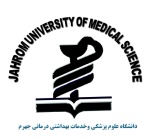 الف ) مشخصات اثر :عنوان : تعداد صفحات :ب ) داوری در مورد اثر1- آیا عنوان اثر با متن آن تناسب دارد ؟                   بلی                خیر در صورت نیاز ، عنوان پیشنهادی را مرقوم فرمایید.    	 2- آیا فهرست مطالب در ابتدای کتاب آورده شده است ؟                        بلی                خیر 3- آیا رعایت امانت و دقت در ذکر منابع صورت گرفته است؟                   بلی              خیر توضیحات با ذکر شماره صفحه (صفحات )4-آیا منابع مورد استفاده برای نگارش کتاب کافی است؟                          بلی             خیر 5- آیا در متن به شماره منابع اشاره شده  است ؟		                   بلی             خیر   6- آیا اشاره های صورت گرفته بجاست ؟                                            بلی              خیر توضیحات با ذکر شماره صفحه ( صفحات )7- آیا بین  محتوای مطالب با عناوین آنها هماهنگی لازم وجود دارد ؟                                 بلی               خیر 8- آیا توالی منطقی بین فصول رعایت شده است  ؟		                                          بلی                خیر توضیحات با ذکر شماره صفحه (صفحات )9- حجم کتاب در کدام محدوده زیر قرار می گیرد ؟بیشتر از 400 صفحه                         301   تا 400                       201   تا 300                کمتر از 20010 – آیا مطالب کتاب به روز است ؟ کاملا               تا حد زیاد                     نه چندان 	        مطالب قدیمی است 11- آیا کتاب دررشته تخصصی یا فوق تخصصی مربوطه ، از نوآوری برخوردار است ؟بلی                        تا حدودی                            خیر 12- آیا صحت و دقت لازم در معادل یابی اصطلاحات بیگانه صورت گرفته است ؟                         بلی            خیر توضیحات باذکر شماره صفحه (صفحات )13- آیا واژگان معادل یابی شده درزیرنویس آورده شده است ؟                            بلی                     خیر 14- آیا اثر حاضر از شیوائی نثر و سهولت درک برخورداراست ؟                          بلی                         خیر در صورت نیاز ، موارد اصلاحی را با ذکر شماره صفحه مرقوم فرمایید. 15- آیا عناوین اصلی و فرعی با تیتر جداگانه متمایز (شماره ) شده اند ؟                            بلی           خیر16- آیا اهداف و خلاصه  مربوط به هر فصل در ابتدا و انتهای آن آورده شده است ؟             بلی            خیر17-آیا برای درک بهتر مطالب از روش های تصویری استفاده شده است ؟     بلی                           خیر                                  موردی ندارد توضیحات :18- آیا منابع مورد استفاده جدید می باشند ؟                          بلی             خیر                 تا حدودی 19- آیا اصول رفرانس نویسی بر اساس معاهده  ونکور رعایت شده است ؟                            بلی             خیر 20- آیا کتابی با همین عنوان قبلا چاپ شده است ؟                  بلی           خیر                 اطلاعی ندارم درصورت مثبت بودن پاسخ ، عنوان یا عنوان های موردنظر را مرقوم فرمایید.21- اثر دارای چه کاربردی است  ؟     درسی                          کمک درسی             مرجع              عمومی 22- اثر در چه مقاطعی مورد استفاده قرار می گیرد ؟  عمومی                    کاردانی            کارشناسی                 تحصیلات تکمیلی                پزشکی23- ضرورت چاپ اثر را چگونه ارزیابی می کنید ؟ بسیار زیاد                           زیاد                   متوسط                           کم لطفا سایر موارد مورد نیاز را ذکر فرمایید.اظهار نظر نهائی کارشناس : 1- با محتوای فعلی ، قابل چاپ است .                         2- پس از ویرایش ، قابل چاپ است . 3- پس از اعمال اصلاحات لازم ، قابل چاپ است .                            4- قابل چاپ نیست .* از 5 تا 20 چه امتیازی به اثر می دهید ؟امضا کارشناس  : 